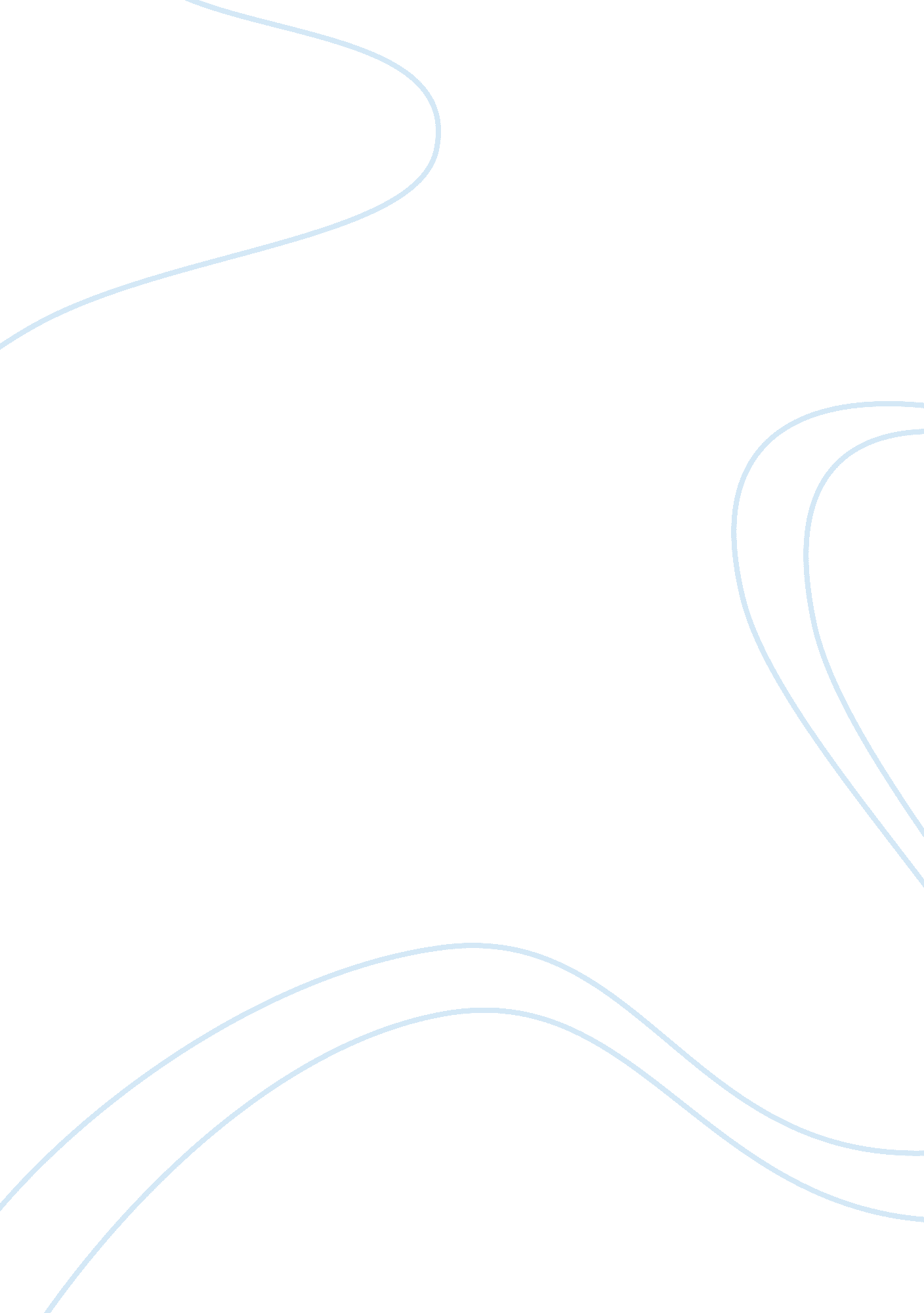 Good example of essay on the great firewall gets biggerPsychology, Success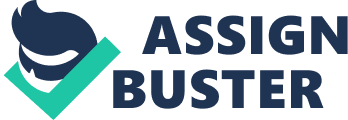 English: The Great Firewall Gets Bigger is an article in the New York Time that explains the current situation in china relating to how the government is exerting its influence over the people especially through internet restriction. The fact that the government is headed by a communist party means that they are trying to consolidate as much power as possible, and one main way of doing this is by controlling public opinions. Internet restrictions by the government are ways that the government is trying to maximise its control over the mass and reduce the effects that the media and the internet have on the people. 
This article has been successful in conveying to the audience the effects that these restrictions have on the Chinese economy. The author or authors have tried to use various important aspects that would try and increase the success of the article. Some of these aspects include the use of simple language that anyone can understand easily. Another aspect is that the article is not too long and not too short. This is just the right size that is required to convey the message and would be very successful in attracting readers. The choice of the title is also important, and the author(s) have used it to attract readers’ attentions. All these aspects are very important for the success of the article in reaching as many people as possible. This essay is, therefore, very important because it will try and analyse the article and assess these aspects and they way they have influenced the success of the article in reaching its readers. It will also try and analyze the article itself and its significance. 
Ethos, logos and pathos are aspects that are important in editorial analysis. Ethos relates to the type of image that the author tries to paint for the audience, and the ways to project this image in a manner that would not be harmful to the audience. First of all this article has been explained in the point of view of an economic, social and political expert who has the knowledge and expertise of the whole situation in China. It is because of this reason that the article has been geared to what seems like a piece of advice on the effects of internet restriction on the country’s economy. This aspect has made the article successful through the image the author tries to paint of the whole situation in china. 
As for pathos, the author tries to elicit certain emotions from the readers that would make them make informed decisions based on the information provided by the article. An example of emotion could be the dissatisfaction of the audience in relation to the government's control over the important aspects of the internet that are hindering economic development in the country. This has been made possible by the author through the words he/she has used to describe the situation and the way the appeal of the particular emotion has been used to develop the argument of the article. The other aspect is logos, and this is mainly associated with rationality and logic. 
Rationality is important for the decision-making process. Rationality has been used in the article to develop the arguments with instances such as the government's restriction of internet is a way to have more control over the people and reduce he effects and impacts of the internet and the media on the people. This is an aspect of the communist government for the government has more control over the people. 
Part from the above three aspects, there are others that the author has used and has helped in developing the article. Chronology is a very important aspect that has arranged events in the article as they happened. Chronology helps show how the negatives effects have developed overtime to the extent that they have reached the current time. Another important aspect is the word choice, and this is seen, by the way, the author has used simple words and language to convey the message in the article. This factor is important because it makes the article simple to understand and easy to read. The audience of the article is also strategic where the author has mainly targeted citizens of China as well as those of other countries that may be affected by the same predicament. The choice of the audience is important s it dictates the effective delivery of the message to the right people. Another important factor that the author has used in the article is the structuring of the sentences. This factor is important as it dictates the success of the article. The author has used descriptive and explanatory sentences that describe the effects of the Chinese government on the Chinese economy through internet restriction. 
The other factor is the length of the article for which the author has used a short article. This is strategic because the short article makes it easier to attract readers and helps the author keep the information as precise and straight to the point as possible. The author has also used the title to effectively attract the audience. The use of a short and catchy title has been very important. The title is in such a way that the few words that have been used can explain the whole article. Works Cited Editorial Board. " The Great Firewall Gets Bigger; Beijing€™s Internet Crackdown Hurts the Chinese Economy." The New York Times. (2014). Print. 